KARTA USŁUGI
URZĄD MIASTA KOŁOBRZEG ul. Ratuszowa 13
Wydział Obsługi Mieszkańców  -  pok. nr 13  tel. 94 35 51 587 KARTA USŁUGI
URZĄD MIASTA KOŁOBRZEG ul. Ratuszowa 13
Wydział Obsługi Mieszkańców  -  pok. nr 13  tel. 94 35 51 587 KARTA USŁUGI
URZĄD MIASTA KOŁOBRZEG ul. Ratuszowa 13
Wydział Obsługi Mieszkańców  -  pok. nr 13  tel. 94 35 51 587 KARTA USŁUGI
URZĄD MIASTA KOŁOBRZEG ul. Ratuszowa 13
Wydział Obsługi Mieszkańców  -  pok. nr 13  tel. 94 35 51 587 KARTA USŁUGI
URZĄD MIASTA KOŁOBRZEG ul. Ratuszowa 13
Wydział Obsługi Mieszkańców  -  pok. nr 13  tel. 94 35 51 587 WOM 38Oświadczenia o wartości sprzedaży napojów alkoholowych za rok poprzedni.Oświadczenia o wartości sprzedaży napojów alkoholowych za rok poprzedni.Oświadczenia o wartości sprzedaży napojów alkoholowych za rok poprzedni.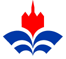 PODSTAWA PRAWNAArt.111 ust. 4 ustawy z 26 października 1982 r. o wychowaniu w trzeźwości i przeciwdziałaniu alkoholizmowi (Dz.U. 2023.165 t.j. z późn. zm.).FORMA ZAŁATWIENIA SPRAWYOświadczenie przedsiębiorcyWYMAGANE DOKUMENTY           Przedsiębiorcy, prowadzący sprzedaż napojów alkoholowych w roku poprzednim są obowiązani do złożenia do dnia 31 stycznia pisemnego oświadczenia o wartości sprzedaży poszczególnych rodzajów napojów alkoholowych w roku poprzednim.-  pobierz dokument  WOM38-D01.WYSOKOŚĆ OPŁATNie pobiera się za złożenie oświadczenia TERMIN ODPOWIEDZI            Nie dotyczyKOMÓRKA ODPOWIEDZIALNAWydział Obsługi Mieszkańców TRYB ODWOŁAWCZY            Nie przysługujeSPOSÓB ODEBRANIA DOKUMENTÓWNie dotyczyDODATKOWE INFORMACJE           W przypadku nie złożenia w terminie do 31 stycznia pisemnego oświadczenia o wartości sprzedaży napojów alkoholowych za rok poprzedni, zezwolenie wygasa z upływem 30 dni od dnia upływu terminu dokonania tej czynności, jeżeli przedsiębiorca w terminie 30 dni od dnia upływu terminu nie złoży oświadczenia wraz z jednoczesnym dokonaniem opłaty dodatkowej w wysokości 30% opłaty określonej w art. 111 ust. 2.Wersja 03PODSTAWA PRAWNAArt.111 ust. 4 ustawy z 26 października 1982 r. o wychowaniu w trzeźwości i przeciwdziałaniu alkoholizmowi (Dz.U. 2023.165 t.j. z późn. zm.).FORMA ZAŁATWIENIA SPRAWYOświadczenie przedsiębiorcyWYMAGANE DOKUMENTY           Przedsiębiorcy, prowadzący sprzedaż napojów alkoholowych w roku poprzednim są obowiązani do złożenia do dnia 31 stycznia pisemnego oświadczenia o wartości sprzedaży poszczególnych rodzajów napojów alkoholowych w roku poprzednim.-  pobierz dokument  WOM38-D01.WYSOKOŚĆ OPŁATNie pobiera się za złożenie oświadczenia TERMIN ODPOWIEDZI            Nie dotyczyKOMÓRKA ODPOWIEDZIALNAWydział Obsługi Mieszkańców TRYB ODWOŁAWCZY            Nie przysługujeSPOSÓB ODEBRANIA DOKUMENTÓWNie dotyczyDODATKOWE INFORMACJE           W przypadku nie złożenia w terminie do 31 stycznia pisemnego oświadczenia o wartości sprzedaży napojów alkoholowych za rok poprzedni, zezwolenie wygasa z upływem 30 dni od dnia upływu terminu dokonania tej czynności, jeżeli przedsiębiorca w terminie 30 dni od dnia upływu terminu nie złoży oświadczenia wraz z jednoczesnym dokonaniem opłaty dodatkowej w wysokości 30% opłaty określonej w art. 111 ust. 2.Wersja 03PODSTAWA PRAWNAArt.111 ust. 4 ustawy z 26 października 1982 r. o wychowaniu w trzeźwości i przeciwdziałaniu alkoholizmowi (Dz.U. 2023.165 t.j. z późn. zm.).FORMA ZAŁATWIENIA SPRAWYOświadczenie przedsiębiorcyWYMAGANE DOKUMENTY           Przedsiębiorcy, prowadzący sprzedaż napojów alkoholowych w roku poprzednim są obowiązani do złożenia do dnia 31 stycznia pisemnego oświadczenia o wartości sprzedaży poszczególnych rodzajów napojów alkoholowych w roku poprzednim.-  pobierz dokument  WOM38-D01.WYSOKOŚĆ OPŁATNie pobiera się za złożenie oświadczenia TERMIN ODPOWIEDZI            Nie dotyczyKOMÓRKA ODPOWIEDZIALNAWydział Obsługi Mieszkańców TRYB ODWOŁAWCZY            Nie przysługujeSPOSÓB ODEBRANIA DOKUMENTÓWNie dotyczyDODATKOWE INFORMACJE           W przypadku nie złożenia w terminie do 31 stycznia pisemnego oświadczenia o wartości sprzedaży napojów alkoholowych za rok poprzedni, zezwolenie wygasa z upływem 30 dni od dnia upływu terminu dokonania tej czynności, jeżeli przedsiębiorca w terminie 30 dni od dnia upływu terminu nie złoży oświadczenia wraz z jednoczesnym dokonaniem opłaty dodatkowej w wysokości 30% opłaty określonej w art. 111 ust. 2.Wersja 03PODSTAWA PRAWNAArt.111 ust. 4 ustawy z 26 października 1982 r. o wychowaniu w trzeźwości i przeciwdziałaniu alkoholizmowi (Dz.U. 2023.165 t.j. z późn. zm.).FORMA ZAŁATWIENIA SPRAWYOświadczenie przedsiębiorcyWYMAGANE DOKUMENTY           Przedsiębiorcy, prowadzący sprzedaż napojów alkoholowych w roku poprzednim są obowiązani do złożenia do dnia 31 stycznia pisemnego oświadczenia o wartości sprzedaży poszczególnych rodzajów napojów alkoholowych w roku poprzednim.-  pobierz dokument  WOM38-D01.WYSOKOŚĆ OPŁATNie pobiera się za złożenie oświadczenia TERMIN ODPOWIEDZI            Nie dotyczyKOMÓRKA ODPOWIEDZIALNAWydział Obsługi Mieszkańców TRYB ODWOŁAWCZY            Nie przysługujeSPOSÓB ODEBRANIA DOKUMENTÓWNie dotyczyDODATKOWE INFORMACJE           W przypadku nie złożenia w terminie do 31 stycznia pisemnego oświadczenia o wartości sprzedaży napojów alkoholowych za rok poprzedni, zezwolenie wygasa z upływem 30 dni od dnia upływu terminu dokonania tej czynności, jeżeli przedsiębiorca w terminie 30 dni od dnia upływu terminu nie złoży oświadczenia wraz z jednoczesnym dokonaniem opłaty dodatkowej w wysokości 30% opłaty określonej w art. 111 ust. 2.Wersja 03PODSTAWA PRAWNAArt.111 ust. 4 ustawy z 26 października 1982 r. o wychowaniu w trzeźwości i przeciwdziałaniu alkoholizmowi (Dz.U. 2023.165 t.j. z późn. zm.).FORMA ZAŁATWIENIA SPRAWYOświadczenie przedsiębiorcyWYMAGANE DOKUMENTY           Przedsiębiorcy, prowadzący sprzedaż napojów alkoholowych w roku poprzednim są obowiązani do złożenia do dnia 31 stycznia pisemnego oświadczenia o wartości sprzedaży poszczególnych rodzajów napojów alkoholowych w roku poprzednim.-  pobierz dokument  WOM38-D01.WYSOKOŚĆ OPŁATNie pobiera się za złożenie oświadczenia TERMIN ODPOWIEDZI            Nie dotyczyKOMÓRKA ODPOWIEDZIALNAWydział Obsługi Mieszkańców TRYB ODWOŁAWCZY            Nie przysługujeSPOSÓB ODEBRANIA DOKUMENTÓWNie dotyczyDODATKOWE INFORMACJE           W przypadku nie złożenia w terminie do 31 stycznia pisemnego oświadczenia o wartości sprzedaży napojów alkoholowych za rok poprzedni, zezwolenie wygasa z upływem 30 dni od dnia upływu terminu dokonania tej czynności, jeżeli przedsiębiorca w terminie 30 dni od dnia upływu terminu nie złoży oświadczenia wraz z jednoczesnym dokonaniem opłaty dodatkowej w wysokości 30% opłaty określonej w art. 111 ust. 2.Wersja 03 Opracował: Podinspektor ds.        Zezwoleń na sprzedaż alkoholu Piotr Michlewicz Data: 2023-03-20 Opracował: Podinspektor ds.        Zezwoleń na sprzedaż alkoholu Piotr Michlewicz Data: 2023-03-20Sprawdził:  Naczelnik  WOMUrszula Pustelnik Data: 2023-03-20Zatwierdził: z up. Prezydenta Miasta Ewa PełechataZastępca Prezydenta Data:21-03-2023Zatwierdził: z up. Prezydenta Miasta Ewa PełechataZastępca Prezydenta Data:21-03-2023